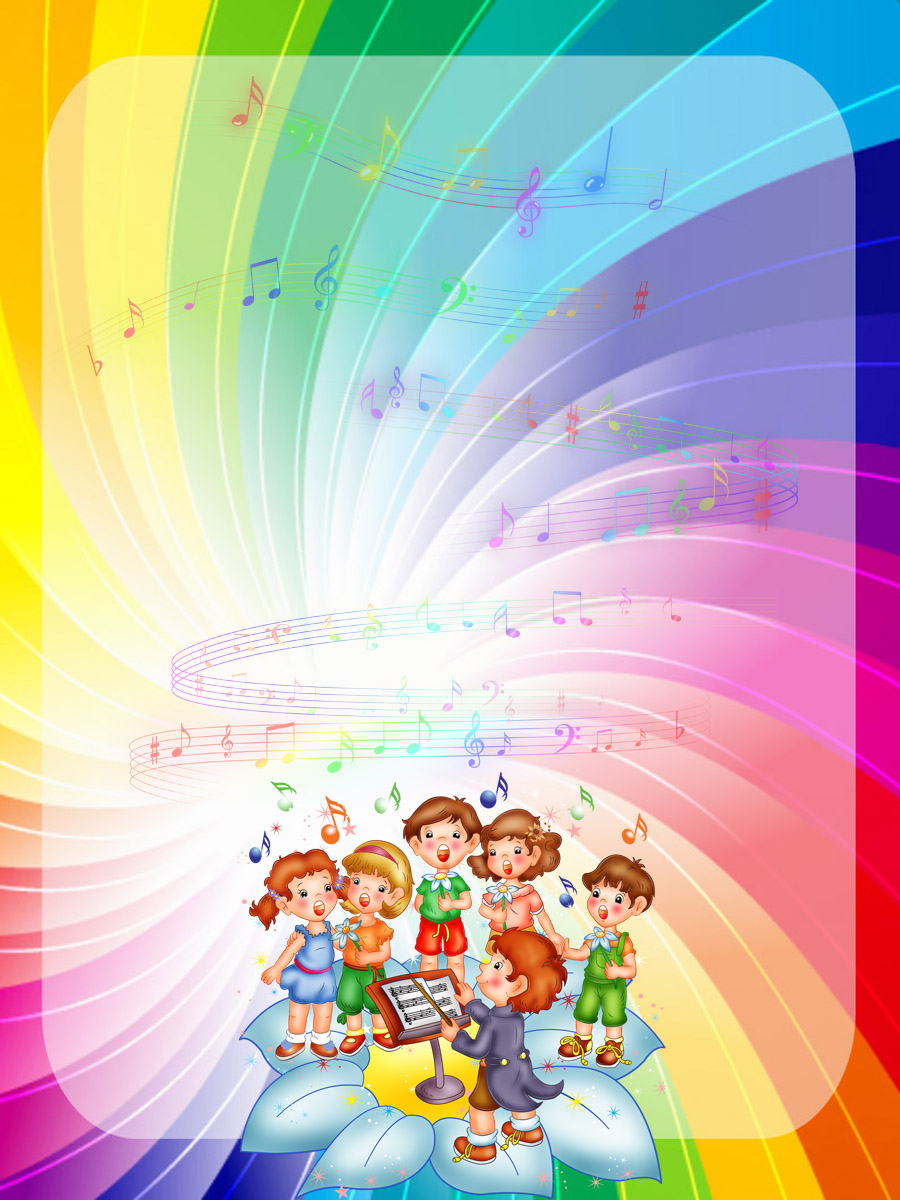 Разные музыкальные  инструменты по-разному влияют на наш организм.Итак, какой инструмент за что "отвечает"?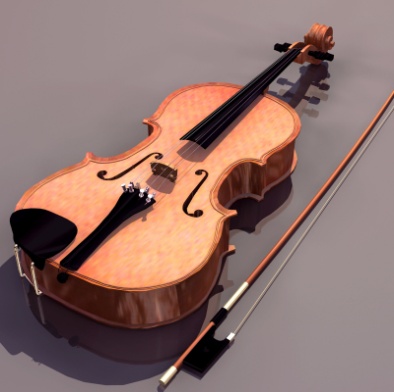                                         скрипка    -  лечит душу, помогает выйти на путь самопознания, возбуждает                                           в душе сострадание, готовность к                                         самопожертвованию, очень благотворно                                         действует на меланхоликов;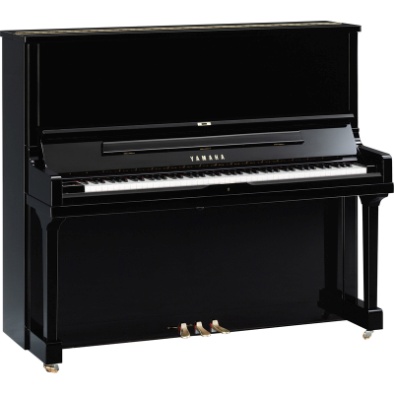 фортепиано - воздействует на почки, мочевой                                          пузырь очищает щитовидную железу;